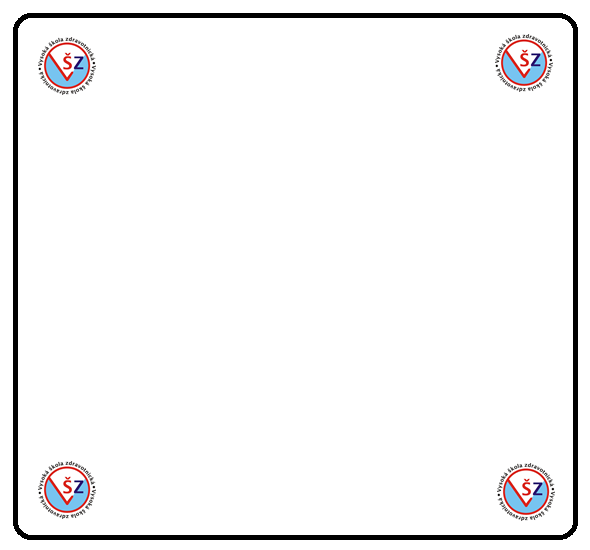            OndansetronOndansetron, Zofran, OndemetAntiemetikum – tlumí zvracivý reflex a blokuje pocit nevolnostiPodání jak i.v. tak i.m.Terapeutické indikace: U pacienta se  zvracením, hojně využíván v okologii(st. p. po chemoterapiích, radioterapiích, pooperační nauzea.Působí ve střevní sliznici a v mozku – obě tato místa mají schopnost detekovat cytostatické látky a vyvolat emezi.Dávkování: 4-8mg i.v./i.m pomalým bolusem.Kontraindikace: Hypersenzitivita na ondansetron, souběžné použití s apomorfinem,po podání ondansetronu současně s apomorfinem dochází k významné hypotenzia ztrátě vědomí.Nežádoucí účinky: zácpa, bolesti hlavy, hypersenzivita na účinnou látku.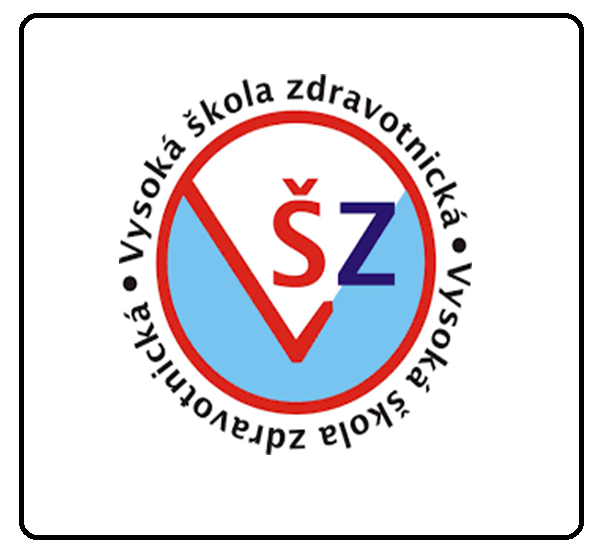 